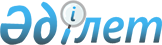 О внесении изменений в решение Алгинского районного маслихата от 8 января 2020 года № 342 "Об утверждении бюджета Токмансайского сельского округа на 2020-2022 годы"Решение Алгинского районного маслихата Актюбинской области от 1 апреля 2020 года № 367. Зарегистрировано Департаментом юстиции Актюбинской области 8 апреля 2020 года № 7017
      В соответствии с пунктом 2 статьи 9-1 и статьями 104, 109-1 Бюджетного кодекса Республики Казахстан от 4 декабря 2008 года, статьей 6 Закона Республики Казахстан от 23 января 2001 года "О местном государственном управлении и самоуправлении в Республике Казахстан" Алгинский районный маслихат РЕШИЛ:
      1. Внести в решение Алгинского районного маслихата от 8 января 2020 года № 342 "Об утверждении бюджета Токмансайского сельского округа на 2020-2022 годы" (зарегистрированное в Реестре государственной регистрации нормативных правовых актов № 6711, опубликованное 21 января 2020 года в эталонном контрольном банке нормативных правовых актов Республики Казахстан в электронном виде) следующие изменения:
      в пункте 1:
      в подпункте 1):
      доходы – цифры "52 388" заменить цифрами "54 662,1";
      в том числе:
      поступления трансфертов – цифры "49 044" заменить цифрами "51 318,1";
      в подпункте 2):
      затраты – цифры "52 388" заменить цифрами "54 662,1".
      2. Приложение 1 указанного решения изложить в новой редакции согласно приложению к настоящему решению.
      3. Государственному учреждению "Аппарат маслихата Алгинского района" в установленном законодательном порядке обеспечить:
      1) государственную регистрацию настоящего решения в Департаменте юстиции Актюбинской области;
      2) размещение настоящего решения на интернет-ресурсе Алгинского районного маслихата, после его официального опубликования.
      4. Настоящее решение вводится в действие с 1 января 2020 года. Бюджет Токмансайcкого сельского округа на 2020 год
					© 2012. РГП на ПХВ «Институт законодательства и правовой информации Республики Казахстан» Министерства юстиции Республики Казахстан
				
      Председатель сессии Алгинского 
районного маслихата 

Г. Джармухамбетова

      Секретарь Алгинского 
районного маслихата 

Б. Жумабаев
Приложение к решению Алгинского районного маслихата от 1 апреля 2020 года № 367Приложение 1 к решению Алгинского районного маслихата от 8 января 2020 года № 342
Категория
Категория
Категория
Категория
Сумма 
(тысяч тенге)
Класс
Класс
Класс
Сумма 
(тысяч тенге)
Подкласс
Подкласс
Сумма 
(тысяч тенге)
Наименование
Сумма 
(тысяч тенге)
1
2
3
4
5
I. Доходы
54662,1
1
Налоговые поступления
3294
04
Налоги на собственность
3294
1
Налоги на имущество
40
3
Земельный налог
152
4
Налог на транспортные средства
3102
2
Неналоговые поступления
50
01
Доходы от государственной собственности
50
5
Доходы от аренды имущества, находящегося в государственной собственности
50
4
Поступления трансфертов
51318,1
02
Трансферты из вышестоящих органов государственного управления
51318,1
3
Трансферты из районного (города областного значения) бюджета
51318,1
Функциональная группа
Функциональная группа
Функциональная группа
Функциональная группа
Функциональная группа
сумма 
(тысяч тенге)
Функциональная подгруппа
Функциональная подгруппа
Функциональная подгруппа
Функциональная подгруппа
сумма 
(тысяч тенге)
Администратор бюджетных программ
Администратор бюджетных программ
Администратор бюджетных программ
сумма 
(тысяч тенге)
Программа
Программа
сумма 
(тысяч тенге)
Наименование
сумма 
(тысяч тенге)
1
2
3
4
5
6
II. Затраты
54662,1
01
Государственные услуги общего характера
16028
1
Представительные, исполнительные и другие органы, выполняющие общие функции государственного управления
16028
124
Аппарат акима города районного значения, села, поселка, сельского округа
16028
001
Услуги по обеспечению деятельности акима города районного значения, села, поселка, сельского округа
15528
022
Капитальные расходы государственного органа
500
04
Образование
33744
1
Дошкольное воспитание и обучение
33744
124
Аппарат акима города районного значения, села, поселка, сельского округа
33744
004
Дошкольное воспитание и обучение и организация медицинского обслуживания в организациях дошкольного воспитания и обучения
33744
07
Жилищно-коммунальное хозяйство
2366
3
Благоустройство населенных пунктов
2366
124
Аппарат акима города районного значения, села, поселка, сельского округа
2366
008
Освещение улиц населенных пунктов
866
009
Обеспечение санитарии населенных пунктов
500
011
Благоустройство и озеленение населенных пунктов
3074,1
12
Транспорт и коммуникации
450
1
Автомобильный транспорт
450
124
Аппарат акима города районного значения, села, поселка, сельского округа
450
013
Обеспечение функционирования автомобильных дорог в городах районного значения, поселках, селах, сельских округах
450
III.Чистое бюджетное кредитование
0
IV. Сальдо по операциям с финансовыми активами
0
Приобретение финансовых активов
0
V. Дефицит (профицит) бюджета
0
VI. Финансирование дефицита (использование профицита) бюджета
0
7
Поступление займов
0
01
Внутренние государственные займы
0
2
Договоры займа
0
16
Погашение займов
0
1
Погашение займов
0
Используемые остатки бюджетных средств
0
Остатки бюджетных средств
0